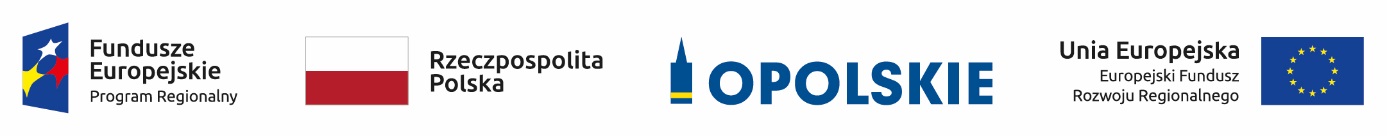 Lista projektów wybranych do dofinansowania, złożonych w ramach naboru do działania 10.2 Inwestycje wynikające 
z Lokalnych Planów Rewitalizacji (Gmina Opole) RPO WO 2014-2020 - aktualizacja Źródło: Opracowanie własne na podstawie uchwały nr 5638/2018 ZWO z dnia 11 czerwca 2018 r. w sprawie zmiany uchwały 
nr 4583/2017 Zarządu Województwa Opolskiego z dnia 31 października 2017 r. w sprawie rozstrzygnięcia konkursu Nr RPOP.10.02.00-IZ.00-16-004/17 w ramach Regionalnego Programu Operacyjnego Województwa Opolskiego na lata 2014-2020, Osi Priorytetowej X Inwestycje w infrastrukturę społeczną, działania 10.2 Inwestycje wynikające z Lokalnych Planów Rewitalizacji (Gmina Opole), zmienionej uchwałą nr 5276/2018 Zarządu Województwa Opolskiego z dnia 9 kwietnia 2018 r.Lp.Tytuł projektuNazwa wnioskodawcyKwota wnioskowanego dofinansowania[PLN]Koszt całkowity projektu[PLN]Wynik oceny[%]Status projektu1.Utworzenie Centrum Aktywności i  Rehabilitacji Dzieci z Trisomią 21TRISO – Opolskie Stowarzyszenie na Rzecz Rozwoju Dzieci z TRISOMIĄ 212 156 315,263 020 036,7267.92Wybrany do dofinansowania2.Zabawa na całego - Rewitalizacja integracyjnego placu zabaw w Opolu.Miasto Opole1 539 870,904 119 472,7264.15Wybrany do dofinansowania3.Aktywizacja części obszarów śródmieścia poprzez rewitalizację ulicy Krakowskiej i obszarów przyległych w Opolu – etap IIMiasto Opole11 281 247,6716 353 973,4864.15Wybrany do dofinansowania4.Aktywizacja części obszarów śródmieścia poprzez rewitalizację ulicy Krakowskiej i obszarów przyległych w Opolu – etap IMiasto Opole10 540 211,0121 496 364,9462.26Wybrany do dofinansowania5.Rewitalizacja budynku Uniwersytetu Opolskiego przy ul. Kominka 6.Uniwersytet Opolski4 360 349,564 960 349,5650.94Wybrany do dofinansowania